تمرين سري پنجم ترموديناميك I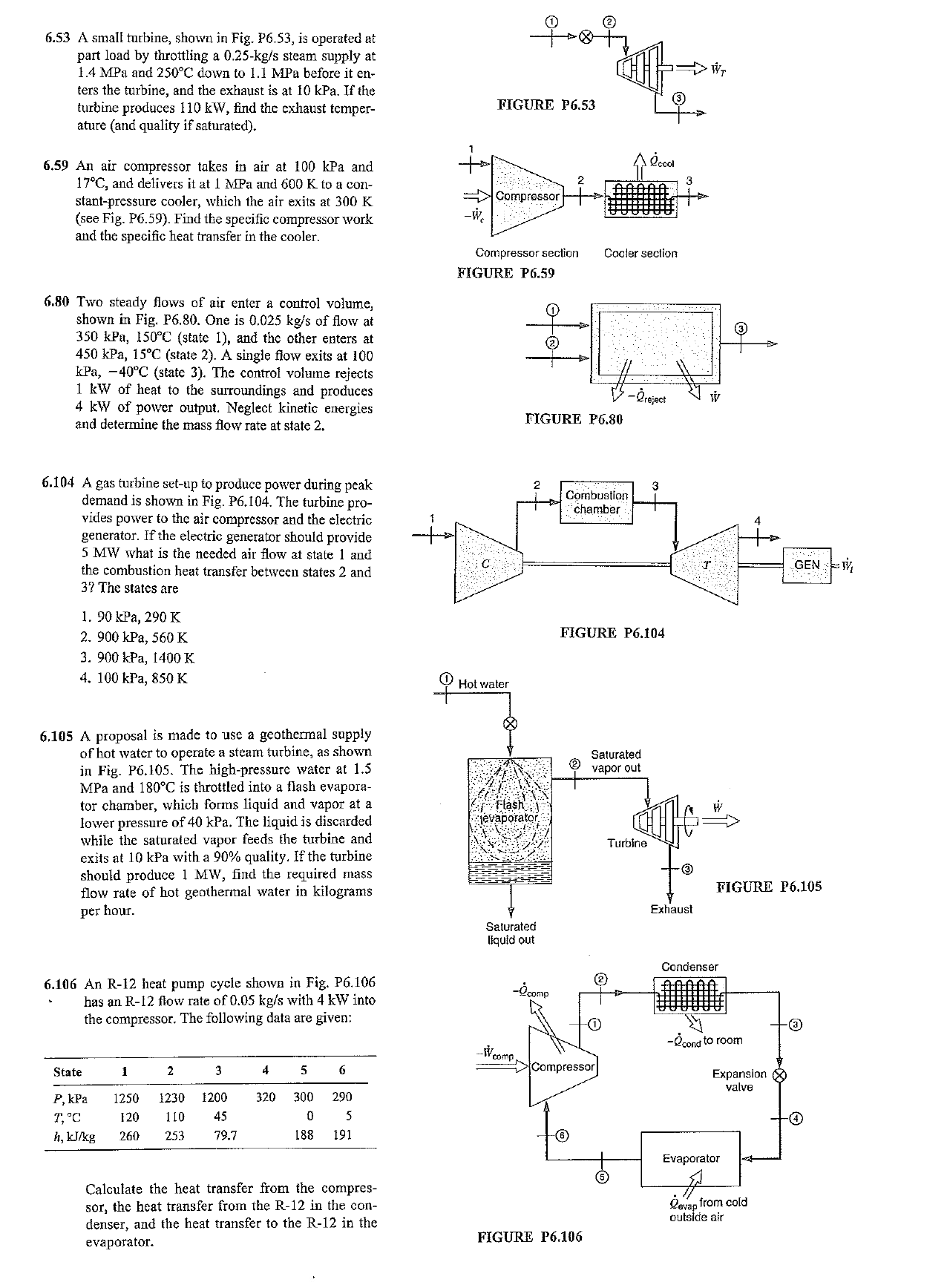 